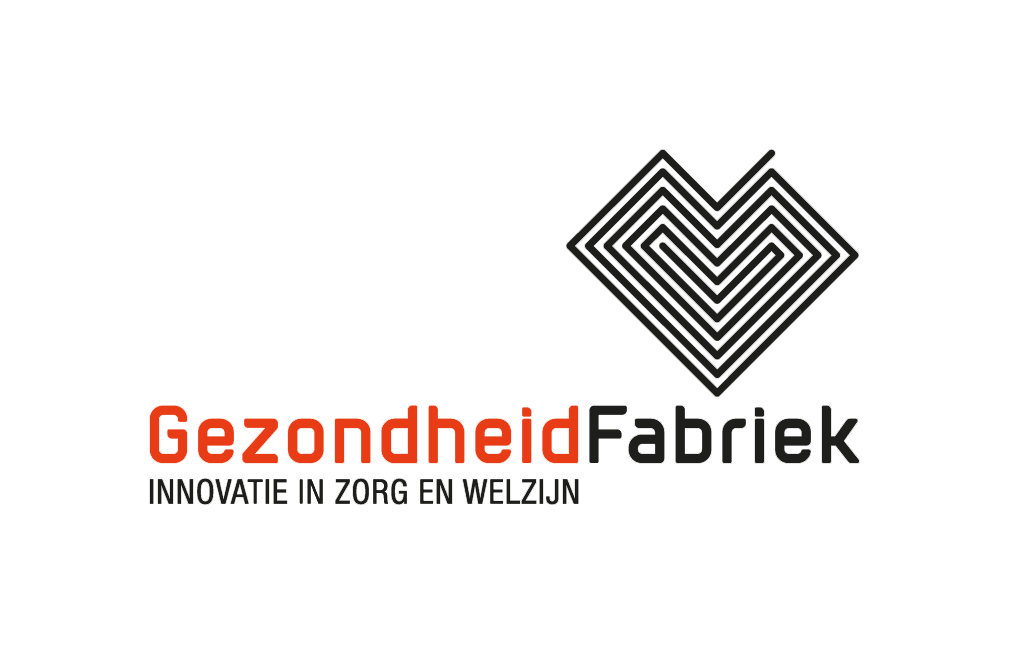 GezondheidFabriek intake / Project ideaGezondheidFabriek is a not-for-profit, open learning- and working environment. Projects are screened on partnership, sharing of Intellectual Property, the use of open source and privacy conditionsNote: GezondheidFabriek itself does not have financial funds nor does it grant financial support to projectsPlease consult our project support procedure before filling in this documentContactProject initiator		:Project name			:Contact person		:Phone				:E-mail			             :	Problem definitionTo which question and/or challenge will your project contribute (max. 70 words)?Project objectiveDescribe the objective of the project, and specifically, the expected benefits for the target group (max. 70 words).ResultsDescribe the direct results of the project (products, services, processes, max. 50 words).ActivitiesDescribe which project activities will be carried out where, when, and with whom (max. 100 words).Connection to the goals of GezondheidFabriek Explain and illustrate how the project connects to the mission and goals of GezondheidFabriek, as described at the bottom of this document (max. 70 words).InnovationWhat makes the project innovative (max. 70 words)?Investment budget and financing planGive an indication of the total investment and the way in which the project will be financed (max. 30 words).About GezondheidFabriek*Mission statement and goalsGezondheidFabriek wishes to contribute to a healthy and social society by stimulating collaboration and facilitating innovation projects. To this end we have created an open learning- and working environment combining technological- with social innovation. The personal needs and aspirations of people are always at the heart of our activities.Please send your project idea to Sandra Migchielsen. We will contact you within 1 week of receiving your submission.Sandra Migchielsen, sandra@gezondheidfabriek.nl, +31363690056June, 2018